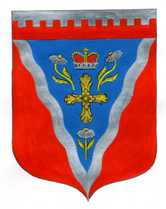 Администрациямуниципального образования Ромашкинское сельское поселениемуниципального образования Приозерский муниципальный район Ленинградской областиП О С Т А Н О В Л Е Н И Е от  07  июня 2017 года                                                                                                №  145                             В соответствии с Федеральным законом от 06.10.2003 № 131-ФЗ «Об общих принципах организации местного самоуправления в Российской Федерации», постановлением Правительства РФ от 10.02.2017 № 169 «Об утверждении правил предоставления и распределения субсидий из федерального бюджета бюджетам субъектов РФ на поддержку  государственных программ субъектов РФ и муниципальных программ формирования современной городской среды», Уставом МО Ромашкинское сельское поселение, в целях улучшения инфраструктуры муниципального образования, вовлечения жителей в благоустройство общественных пространств, администрация МО Ромашкинское сельское поселение ПОСТАНОВЛЯЕТ:1. Утвердить Порядок предоставления, рассмотрения и оценки предложений заинтересованных лиц для включения общественной территории в муниципальную  программу «Формирование комфортной городской среды» на территории муниципального образования Ромашкинское сельское поселение, согласно приложению.2. Опубликовать настоящее постановление в газете «Приозерские ведомости» и на сайте муниципального образования www.ромашкинское.рф. 3. Постановление вступает в силу со дня его подписания. 4. Контроль за выполнением настоящего постановления оставляю за собой.             Глава администрации                                                                                 С.В.ТанковИсп: Руденко И.М. (813) 79-99-515Разослано: дело-2, прокуратура-1, администратор сайта-1, СМИ-1.Порядок предоставления, рассмотрения и оценки предложений заинтересованных лиц для включения общественной территории в муниципальную  программу «Формирование комфортной городской среды» на территории муниципального образования Ромашкинское сельское поселение.Общие положения.1.1. Порядок предоставления, рассмотрения и оценки предложений заинтересованных лиц для включения общественной территории в муниципальную программу «Формирование  комфортной городской среды» муниципального образования Ромашкинское сельское поселение определяет механизм конкурсного отбора территорий общего пользования и проектов по их благоустройству.Общественная территория – парк, сквер, набережная, пешеходная зона, и другие (далее – общественная территория).1.2. Конкурсный отбор проводится в целях улучшения инфраструктуры муниципальных образований, вовлечения жителей в благоустройство общественных пространств.1.3. Организатором конкурсного отбора является администрация Ромашкинское сельское поселение (далее – организатор конкурса).1.3.1. К обязанностям организатора конкурсного отбора относится:1) опубликование на официальном сайте муниципального образования  www.ромашкинское.рф информации о конкурсном отборе наиболее посещаемой муниципальной территории общего пользования, подлежащей благоустройству, в которой в обязательном порядке отражается:текущее и перспективное состояние территории общего пользования, среди которых проводится конкурсный отбор:а) характеристика, описание (текстовое, графическое) территории в настоящее время, место расположения (адрес), анализ существующих сценариев использования, анализ проблем, анализ ценностей и потенциала территории, задачи по развитию территории;б) характеристика, описание (текстовое, графическое), планируемые сценарии использования территории по результатам работ по благоустройству согласно муниципальной программе;размер средств, предусмотренных на реализацию проекта по благоустройству наиболее посещаемой территории общего пользования;сроки проведения конкурсного отбора;ответственные лица;порядок участия граждан и организаций в конкурсном отборе;2) проведение опроса граждан и выбор территории общего пользования;3) организация обсуждения проектов благоустройства территории общего пользования;4) организация работы Комиссии, сформированной в соответствии с Положением;5) опубликование результатов конкурсного отбора территории и разработанного проекта его благоустройства на официальном сайте муниципального образования, размещенном в информационно-телекоммуникационной сети «Интернет», а также в средствах массовой информации.2. Условия включения общественной территории в муниципальную программу «Формирование  комфортной городской среды» 2.1. В муниципальную программу «Формирование  комфортной городской среды» включаются наиболее общественные территории, выявленные по результатам опроса граждан.2.2. Конкурс проводится между общественными территориями, расположенными в границах муниципального образования.2.3. К мероприятиям по  благоустройству общественных территорий относятся:размещение малых архитектурных форм (элементы монументально-декоративного оформления, устройства для оформления мобильного и вертикального озеленения, водные устройства, городская мебель, игровое, спортивное, осветительное оборудование), ландшафтный дизайн, устройство и ремонт твердого покрытия, и другие, в соответствии с минимальным перечнем работ и дополнительным перечнем работ;приведение в надлежащее состояние тротуаров, скверов, парков, уличного освещения;высадка деревьев и кустарников (озеленение);2.4. Перечень работ по благоустройству общественных территорий, а также нормативная (предельная) стоимость (единичные расценки) работ по благоустройству общественных территорий, утверждается нормативным правовым актом администрации муниципального образования «наименование» в соответствии с нормативным правовым актом отраслевого органа исполнительной власти Ленинградской области ответственного за реализацию приоритетного проекта «Формирование комфортной городской среды»;3. Порядок проведения конкурсного отбора общественной территории 3.1. В течение 10 дней после опубликования информации, предусмотренной подпунктом 1 пункта 1.3.1. настоящего Порядка, заинтересованные лица осуществляют электронное голосование за конкретную территорию общего пользования, участвующую в конкурсном отборе, для включения в подпрограмму в целях благоустройства. На сайте также должна быть предоставлена возможность предложить альтернативной территории, по которой также проводится голосование.3.2. Гражданин, юридическое лицо вправе осуществить поддержку выбранной территории, заполнив заявление о поддержке, согласно приложению к настоящему Порядку, и направив их организатору конкурса по почте либо в электронной форме с использованием электронных средств коммуникации, либо переданы в администрацию муниципального образования.3.3. По окончании голосования Комиссия, оценивая в совокупности поданные голоса за каждую территорию и поступившие заявки о поддержке, определяет территорию общего пользования, подлежащую включению в программу. Решение комиссии подлежит размещению на официальном сайте муниципального образования.4. Разработка проекта благоустройства территории общего пользования4.1. В течение 10 дней, после принятия решения об отборе конкретной территории в соответствии с пунктом 3.3 настоящего порядка, организатор конкурса собирает предложения по проекту благоустройства данной территории и проводит общественное обсуждение всех предложений в целях выработки решения, учитывающего интересы различных групп.4.2. При необходимости возможно проведение рейтингового голосования.4.3. Подведение итогов обсуждения и выбор проекта благоустройства в целях его реализации осуществляется Комиссией, решение которой подлежит опубликованию на официальном сайте муниципального образования.Заявлениео поддержке благоустройства наиболее посещаемой территории общего пользованияЯ, _________________________________________________________________________(ФИО гражданина/ руководителя организации)____________________________________________________________________________(контактные данные: адрес, телефон)поддерживаю проект по благоустройству _______________________________________ ,                                                                    (указание наименования территории)Готов(ы)  принять непосредственное участие в выполнении ___________________________________________________________________________________________________________________________________________________________________________________ .(вид работ)____________________     		                                        		                    ________     Подпись                                                                                                                                    датаВ соответствии с Федеральным законом от 27.07.2006 N 152-ФЗ "О персональных данных" даю местной администрации __________ согласие на обработку моих персональных данных, включая выполнение действий по сбору, записи, систематизации, накоплению, хранению, уточнению (обновлению, изменению), извлечению, обезличиванию, блокированию, удалению, использованию моих персональных данных, необходимых для внесения в информационные системы в целях подготовки и реализации муниципальной программы.___________     									     ________     Подпись                                                                                                                                дата«Об утверждении Порядка предоставления, рассмотрения и оценки предложений заинтересованных лиц для включения общественной территории в муниципальную программу «Формирование комфортной городской среды» на территории муниципального образования Ромашкинское сельское поселение»Приложение к постановлению администрации МО Ромашкинское сельское поселениеот 07 июня 2017 года № 145Приложение 1 к Порядкупредоставления, рассмотрения и оценки предложений заинтересованных лиц для включения наиболее посещаемой муниципальной территории общего пользования муниципального образования в муниципальную программу «Формирование  комфортной городской среды» 